Office use only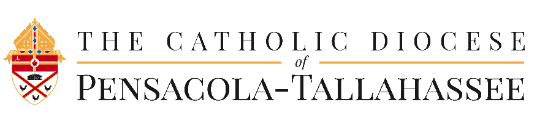 Tribunal11 North B StreetPensacola, FL 32502(850) 435-3549tribunal@ptdiocese.orgFORMAL CASE - PRELIMINARY TESTIMONYFORMAL CASE - PRELIMINARY TESTIMONYFORMAL CASE - PRELIMINARY TESTIMONYFORMAL CASE - PRELIMINARY TESTIMONYFORMAL CASE - PRELIMINARY TESTIMONYFORMAL CASE - PRELIMINARY TESTIMONY(Yourself)(Yourself)BasicInformation(Your Ex-Spouse)(Your Ex-Spouse)PetitionerPetitionerBasicInformationRespondent or Co-PetitionerRespondent or Co-PetitionerPresent Name Full Name (maiden)Street Number (with Apartment #)City and State Zip Code Daytime Phone Other Phone (optional)Email (print clearly if not typed)Occupation Date of Birth (mm/dd/yyyy)Place of Birth Present Religion (denomination)Previous Religion (if applicable)Date of Baptism (mm/dd/yyyy)Parish of Baptism and Denomination Church Address (for place of baptism or reception into the Catholic Church)Father’s name Father’s religionMother’s (maiden) name Mother’s religionCourtship/DatingCourtship/DatingCourtship/DatingDate (approximate) when you and your ex-spouse met: Date (approximate) when you and your ex-spouse began dating:Date (approximate) when you and your ex-spouse became engaged:The WeddingThe WeddingThe WeddingDate of Marriage (mm/dd/yyyy): 	 Place of Marriage: (name, address, and denomination of church or other location) Place of Marriage: (name, address, and denomination of church or other location) Place of Marriage: (name, address, and denomination of church or other location) Ages at time of wedding:Petitioner Petitioner Ages at time of wedding:Ages at time of wedding:RespondentRespondentAges at time of wedding:Total length of common life (years, months):Separation and DivorceSeparation and DivorceSeparation and DivorceDate when serious conflict(s) began:Date when serious conflict(s) began:Date of final separation:Date of final separation:Effective date of civil divorce:Effective date of civil divorce:Place of civil divorce:Place of civil divorce:Note: A copy of the divorce papers is requested as an attachment to the end of the petitionNote: A copy of the divorce papers is requested as an attachment to the end of the petitionNote: A copy of the divorce papers is requested as an attachment to the end of the petitionChildren (from this union only)Children (from this union only)Children (from this union only)List the full name(s) of child(ren) with his/her date(s) of birth (mm/dd/yyyy):List the full name(s) of child(ren) with his/her date(s) of birth (mm/dd/yyyy):List the full name(s) of child(ren) with his/her date(s) of birth (mm/dd/yyyy):	Marital History	G1 Briefly, what was/were the fundamental problem(s) in your marriage that led to the divorce?  PetitionerG2 Were any of the following part of your family background? (if checked, then briefly explain)G2 Were any of the following part of your family background? (if checked, then briefly explain)G2 Were any of the following part of your family background? (if checked, then briefly explain)G2 Were any of the following part of your family background? (if checked, then briefly explain)G2 Were any of the following part of your family background? (if checked, then briefly explain)Sexual abuse Sexual abuse Sexual abuse □ Physical abuse Physical abuse Physical abuse □ Infidelity Infidelity Infidelity □ Alcoholism/drug use Alcoholism/drug use Alcoholism/drug use □ Mental illness/suicide attemptsMental illness/suicide attemptsMental illness/suicide attempts□ Divorce/separation Divorce/separation Divorce/separation □ Financial problems Financial problems Financial problems □ Imprisonment Imprisonment Imprisonment □ Other serious issues: (please explain) Other serious issues: (please explain) Other serious issues: (please explain) Other serious issues: (please explain) Other serious issues: (please explain) Other serious issues: (please explain) G3 Describe your personal background before marriage: (briefly answer each)G3 Describe your personal background before marriage: (briefly answer each)G3 Describe your personal background before marriage: (briefly answer each)G3 Describe your personal background before marriage: (briefly answer each)G3 Describe your personal background before marriage: (briefly answer each)G3 Describe your personal background before marriage: (briefly answer each)Education completed: Education completed: Work history: Work history: Substance abuse issues: Substance abuse issues: Mental illness:  Mental illness:  Serious financial issues: Serious financial issues: Health issues:Health issues:Other serious issues: (please explain)Other serious issues: (please explain)G4 In regards to your previous relationship history: (answer briefly)G4 In regards to your previous relationship history: (answer briefly)G4 In regards to your previous relationship history: (answer briefly)G4 In regards to your previous relationship history: (answer briefly)G4 In regards to your previous relationship history: (answer briefly)G4 In regards to your previous relationship history: (answer briefly)Did you have previous serious dating experiences? (briefly explain, including the duration)Did you have previous serious dating experiences? (briefly explain, including the duration)Did you have previous serious dating experiences? (briefly explain, including the duration)Did you have previous serious dating experiences? (briefly explain, including the duration)Did you have previous serious dating experiences? (briefly explain, including the duration)Did you have previous serious dating experiences? (briefly explain, including the duration)Were you ever in a previous engagement? (If yes, what was the reason for termination?)Were you ever in a previous engagement? (If yes, what was the reason for termination?)Were you ever in a previous engagement? (If yes, what was the reason for termination?)Were you ever in a previous engagement? (If yes, what was the reason for termination?)Were you ever in a previous engagement? (If yes, what was the reason for termination?)Were you ever in a previous engagement? (If yes, what was the reason for termination?)RespondentG5 Were any of the following part of your ex-spouse’s family background? (if checked, then briefly explain)G5 Were any of the following part of your ex-spouse’s family background? (if checked, then briefly explain)G5 Were any of the following part of your ex-spouse’s family background? (if checked, then briefly explain)Sexual abuse Sexual abuse □ Physical abuse Physical abuse □ Infidelity Infidelity □ Alcoholism/drug useAlcoholism/drug use□ Mental illness/suicide attemptsMental illness/suicide attempts□ Divorce/separationDivorce/separation□ Financial problemsFinancial problems□ ImprisonmentImprisonment□ Other serious issues: (please explain)Other serious issues: (please explain)□ G6 Describe your ex-spouse’s personal background before marriage: (briefly answer each)G6 Describe your ex-spouse’s personal background before marriage: (briefly answer each)Education completed: Work history: Substance abuse issues: Mental illness:  Serious financial issues: Health issues:Other serious issues: (please explain)G7 In regards to your ex-spouse’s previous relationship history: (answer briefly, if known)Did your ex-spouse have previous serious dating experiences? (briefly explain, including the duration)Was your ex-spouse ever in a previous engagement? (If yes, what was the reason for termination?)G8 Were any of the following part of the courtship/dating process with your ex-spouse? (If checked, then briefly explain)  G8 Were any of the following part of the courtship/dating process with your ex-spouse? (If checked, then briefly explain)  G8 Were any of the following part of the courtship/dating process with your ex-spouse? (If checked, then briefly explain)  Breakups □ Infidelity □ Violence□ Mistreatment □ Other serious issues: (please explain)□ Previous Marriage(s) (if applicable)Previous Marriage(s) (if applicable)Previous Marriage(s) (if applicable)Previous Marriage(s) (if applicable)Previous Marriage(s) (if applicable)Was this the first marriage for you?  (Including religious, civil, or even common law union)Was this the first marriage for you?  (Including religious, civil, or even common law union)Was this the first marriage for you?  (Including religious, civil, or even common law union)Yes □   No □Was this the first marriage for your ex-spouse?  (Including religious, civil, or even common law union)Was this the first marriage for your ex-spouse?  (Including religious, civil, or even common law union)Was this the first marriage for your ex-spouse?  (Including religious, civil, or even common law union)Yes □No □If yes for both H1 and H2, ignore the rest of H and continue to the next page. Otherwise, continue below.If yes for both H1 and H2, ignore the rest of H and continue to the next page. Otherwise, continue below.If yes for both H1 and H2, ignore the rest of H and continue to the next page. Otherwise, continue below.If yes for both H1 and H2, ignore the rest of H and continue to the next page. Otherwise, continue below.If yes for both H1 and H2, ignore the rest of H and continue to the next page. Otherwise, continue below.PetitionerSummary sheetRespondentRespondentRespondentTotal number of marriages (including if you are married now and if any have deceased)Name of spouse #1 (the earliest, or longest ago)Date entered into marriage (mm/dd/yyyy)Date marriage ended (mm/dd/yyyy)Name of spouse #2(next in sequence after #1)Date entered into marriage (mm/dd/yyyy)Date marriage ended (mm/dd/yyyy)Name of spouse #3(next in sequence after #2)Date entered into marriage (mm/dd/yyyy)Date marriage ended (mm/dd/yyyy)If additional space is needed, □ check here AND attach an additional sheet of paper (labeled APPENDIX H) with each ex-spouse’s name, whether of the petitioner or the respondent, the date entered into marriage, and the date the marriage ended.If additional space is needed, □ check here AND attach an additional sheet of paper (labeled APPENDIX H) with each ex-spouse’s name, whether of the petitioner or the respondent, the date entered into marriage, and the date the marriage ended.If additional space is needed, □ check here AND attach an additional sheet of paper (labeled APPENDIX H) with each ex-spouse’s name, whether of the petitioner or the respondent, the date entered into marriage, and the date the marriage ended.If additional space is needed, □ check here AND attach an additional sheet of paper (labeled APPENDIX H) with each ex-spouse’s name, whether of the petitioner or the respondent, the date entered into marriage, and the date the marriage ended.If additional space is needed, □ check here AND attach an additional sheet of paper (labeled APPENDIX H) with each ex-spouse’s name, whether of the petitioner or the respondent, the date entered into marriage, and the date the marriage ended.Additional questions are needed for each prior spouse, whether the petitioner’s or the respondent’s.  Repeat the Prior Spouse Report (HH) for each time the petitioner or the respondent was married.How many total Prior Spouse Reports (HH) are included?  ___Additional questions are needed for each prior spouse, whether the petitioner’s or the respondent’s.  Repeat the Prior Spouse Report (HH) for each time the petitioner or the respondent was married.How many total Prior Spouse Reports (HH) are included?  ___Additional questions are needed for each prior spouse, whether the petitioner’s or the respondent’s.  Repeat the Prior Spouse Report (HH) for each time the petitioner or the respondent was married.How many total Prior Spouse Reports (HH) are included?  ___Additional questions are needed for each prior spouse, whether the petitioner’s or the respondent’s.  Repeat the Prior Spouse Report (HH) for each time the petitioner or the respondent was married.How many total Prior Spouse Reports (HH) are included?  ___Additional questions are needed for each prior spouse, whether the petitioner’s or the respondent’s.  Repeat the Prior Spouse Report (HH) for each time the petitioner or the respondent was married.How many total Prior Spouse Reports (HH) are included?  ___EngagementEngagementEngagementWhy did you and your spouse decide to get married? (check all that apply and briefly explain) Why did you and your spouse decide to get married? (check all that apply and briefly explain) Why did you and your spouse decide to get married? (check all that apply and briefly explain) Love  □ Immigration □ Already living together □ Legitimize children □ Avoid premarital sex  □ Fear □ Culturally arranged marriage □ Desire to have a family □ Age □ Financial reasons (ex. tax purposes) □ Insurance coverage□ Force  □ Family pressure □ Desire to leave home □ Pregnancy□Convenience□Other reasons:  (please explain) □ Other reasons:  (please explain) □ Which of the following had any influence in your decision to get married? (check all that apply and briefly explain)Which of the following had any influence in your decision to get married? (check all that apply and briefly explain)Which of the following had any influence in your decision to get married? (check all that apply and briefly explain)Which of the following had any influence in your decision to get married? (check all that apply and briefly explain)Verbal external pressures to marry□(by whom?)Nonverbal external pressures to marry□Doubts about the decision to marry□Advice against getting married□(ex. family, friends)Family traditions/cultural  influence □Teachings of the Catholic Church□The practice of the petitioner’s faith□The practice of the respondent’s faith□Premarital sexual activity□(Was contraception used?)Premarital pregnancy□(With your ex-spouse or a third party?)Termination of premarital pregnancy□(Whose decision was this?)Surgical procedure intended to prevent conception (e.g. vasectomy)□(Whose decision was this?)Other serious influences (please explain)□Marriage (between the petitioner and respondent)Marriage (between the petitioner and respondent)Marriage (between the petitioner and respondent)Marriage (between the petitioner and respondent)Marriage (between the petitioner and respondent)Marriage (between the petitioner and respondent)Marriage (between the petitioner and respondent)Marriage (between the petitioner and respondent)Marriage (between the petitioner and respondent)Marriage (between the petitioner and respondent)Marriage (between the petitioner and respondent)Was there more than one marriage ceremony (including Catholic, civil, non-Christian, etc.)?  (If yes, continue to a.-g. below, if no then answer J2)Was there more than one marriage ceremony (including Catholic, civil, non-Christian, etc.)?  (If yes, continue to a.-g. below, if no then answer J2)Was there more than one marriage ceremony (including Catholic, civil, non-Christian, etc.)?  (If yes, continue to a.-g. below, if no then answer J2)Was there more than one marriage ceremony (including Catholic, civil, non-Christian, etc.)?  (If yes, continue to a.-g. below, if no then answer J2)Was there more than one marriage ceremony (including Catholic, civil, non-Christian, etc.)?  (If yes, continue to a.-g. below, if no then answer J2)Was there more than one marriage ceremony (including Catholic, civil, non-Christian, etc.)?  (If yes, continue to a.-g. below, if no then answer J2)Was there more than one marriage ceremony (including Catholic, civil, non-Christian, etc.)?  (If yes, continue to a.-g. below, if no then answer J2)Yes □ No □ No □ No □ What was the non-Catholic ceremony?What was the non-Catholic ceremony?What was the non-Catholic ceremony?What was the non-Catholic ceremony?What was the non-Catholic ceremony?What was the non-Catholic ceremony?Which one occurred first?Which one occurred first?Which one occurred first?Which one occurred first?Which one occurred first?Which one occurred first?At which point did you consider yourself married?At which point did you consider yourself married?At which point did you consider yourself married?At which point did you consider yourself married?At which point did you consider yourself married?At which point did you consider yourself married?At which point did your spouse consider him/herself married?At which point did your spouse consider him/herself married?At which point did your spouse consider him/herself married?At which point did your spouse consider him/herself married?At which point did your spouse consider him/herself married?At which point did your spouse consider him/herself married?Why did you have the non-Catholic ceremony (e.g. family pressures, etc.)?Why did you have the non-Catholic ceremony (e.g. family pressures, etc.)?Why did you have the non-Catholic ceremony (e.g. family pressures, etc.)?Why did you have the non-Catholic ceremony (e.g. family pressures, etc.)?Why did you have the non-Catholic ceremony (e.g. family pressures, etc.)?Why did you have the non-Catholic ceremony (e.g. family pressures, etc.)?Why did you have the Catholic ceremony/convalidation (e.g. family pressures, etc.)?Why did you have the Catholic ceremony/convalidation (e.g. family pressures, etc.)?Why did you have the Catholic ceremony/convalidation (e.g. family pressures, etc.)?Why did you have the Catholic ceremony/convalidation (e.g. family pressures, etc.)?Why did you have the Catholic ceremony/convalidation (e.g. family pressures, etc.)?Why did you have the Catholic ceremony/convalidation (e.g. family pressures, etc.)?Were any ceremonies conducted outside the Catholic Church? (If so, by whom?  Where?  Why?)Were any ceremonies conducted outside the Catholic Church? (If so, by whom?  Where?  Why?)Were any ceremonies conducted outside the Catholic Church? (If so, by whom?  Where?  Why?)Were any ceremonies conducted outside the Catholic Church? (If so, by whom?  Where?  Why?)Were any ceremonies conducted outside the Catholic Church? (If so, by whom?  Where?  Why?)PetitionerPetitionerAt the time of marriage did you: (answer each.)At the time of marriage did you: (answer each.)At the time of marriage did you: (answer each.)At the time of marriage did you: (answer each.)At the time of marriage did you: (answer each.)At the time of marriage did you: (answer each.)At the time of marriage did you: (answer each.)At the time of marriage did you: (answer each.)At the time of marriage did you: (answer each.)Believe marriage was an exclusive relationship between one man and one woman?Believe marriage was an exclusive relationship between one man and one woman?Believe marriage was an exclusive relationship between one man and one woman?Believe marriage was an exclusive relationship between one man and one woman?Believe marriage was an exclusive relationship between one man and one woman?Believe marriage was an exclusive relationship between one man and one woman?Believe marriage was an exclusive relationship between one man and one woman?Yes □Yes □Yes □No □Believe that if you divorced you could not marry a second time?Believe that if you divorced you could not marry a second time?Believe that if you divorced you could not marry a second time?Believe that if you divorced you could not marry a second time?Believe that if you divorced you could not marry a second time?Believe that if you divorced you could not marry a second time?Believe that if you divorced you could not marry a second time?Yes □Yes □Yes □No □Remain open to children?Remain open to children?Remain open to children?Remain open to children?Remain open to children?Remain open to children?Remain open to children?Yes □Yes □Yes □No □(if you answered no to any of J2, briefly explain)(if you answered no to any of J2, briefly explain)(if you answered no to any of J2, briefly explain)(if you answered no to any of J2, briefly explain)(if you answered no to any of J2, briefly explain)(if you answered no to any of J2, briefly explain)(if you answered no to any of J2, briefly explain)(if you answered no to any of J2, briefly explain)(if you answered no to any of J2, briefly explain)(if you answered no to any of J2, briefly explain)(if you answered no to any of J2, briefly explain)RespondentRespondentAt the time of marriage did your ex-spouse: (answer each)At the time of marriage did your ex-spouse: (answer each)At the time of marriage did your ex-spouse: (answer each)At the time of marriage did your ex-spouse: (answer each)At the time of marriage did your ex-spouse: (answer each)At the time of marriage did your ex-spouse: (answer each)At the time of marriage did your ex-spouse: (answer each)At the time of marriage did your ex-spouse: (answer each)Believe marriage was an exclusive relationship between one man and one woman?Believe marriage was an exclusive relationship between one man and one woman?Believe marriage was an exclusive relationship between one man and one woman?Believe marriage was an exclusive relationship between one man and one woman?Believe marriage was an exclusive relationship between one man and one woman?Believe marriage was an exclusive relationship between one man and one woman?Believe marriage was an exclusive relationship between one man and one woman?Yes □Yes □Yes □No □Believe that if you divorced he/she could not marry a second time?Believe that if you divorced he/she could not marry a second time?Believe that if you divorced he/she could not marry a second time?Believe that if you divorced he/she could not marry a second time?Believe that if you divorced he/she could not marry a second time?Believe that if you divorced he/she could not marry a second time?Believe that if you divorced he/she could not marry a second time?Yes □Yes □Yes □No □Remain open to children?Remain open to children?Remain open to children?Remain open to children?Remain open to children?Remain open to children?Remain open to children?Yes □Yes □Yes □No □(if you answered no to any of J3, briefly explain)(if you answered no to any of J3, briefly explain)(if you answered no to any of J3, briefly explain)(if you answered no to any of J3, briefly explain)(if you answered no to any of J3, briefly explain)(if you answered no to any of J3, briefly explain)(if you answered no to any of J3, briefly explain)(if you answered no to any of J3, briefly explain)(if you answered no to any of J3, briefly explain)(if you answered no to any of J3, briefly explain)(if you answered no to any of J3, briefly explain)Did you and your ex-spouse plan to delay children?  (If yes, continue) Did you and your ex-spouse plan to delay children?  (If yes, continue) Did you and your ex-spouse plan to delay children?  (If yes, continue) Did you and your ex-spouse plan to delay children?  (If yes, continue) Did you and your ex-spouse plan to delay children?  (If yes, continue) Did you and your ex-spouse plan to delay children?  (If yes, continue) Did you and your ex-spouse plan to delay children?  (If yes, continue) Yes □Yes □No □No □	a. Was this a mutual decision?	a. Was this a mutual decision?	a. Was this a mutual decision?	a. Was this a mutual decision?	a. Was this a mutual decision?	a. Was this a mutual decision?Yes □Yes □No □No □1. 	If no, whose decision was this?1. 	If no, whose decision was this?1. 	If no, whose decision was this?1. 	If no, whose decision was this?1. 	If no, whose decision was this?1. 	If no, whose decision was this?b. What method was used to delay children (e.g. natural family planning, artificial contraception, abortion)?b. What method was used to delay children (e.g. natural family planning, artificial contraception, abortion)?b. What method was used to delay children (e.g. natural family planning, artificial contraception, abortion)?b. What method was used to delay children (e.g. natural family planning, artificial contraception, abortion)?b. What method was used to delay children (e.g. natural family planning, artificial contraception, abortion)?b. What method was used to delay children (e.g. natural family planning, artificial contraception, abortion)?c. If your spouse changed his/her mind and wanted children, would you consider it your sole decision whether to delay?c. If your spouse changed his/her mind and wanted children, would you consider it your sole decision whether to delay?c. If your spouse changed his/her mind and wanted children, would you consider it your sole decision whether to delay?c. If your spouse changed his/her mind and wanted children, would you consider it your sole decision whether to delay?c. If your spouse changed his/her mind and wanted children, would you consider it your sole decision whether to delay?c. If your spouse changed his/her mind and wanted children, would you consider it your sole decision whether to delay?Yes □Yes □No □No □d. If you changed your mind and wanted children, would he/she consider it his/her sole decision whether to delay?d. If you changed your mind and wanted children, would he/she consider it his/her sole decision whether to delay?d. If you changed your mind and wanted children, would he/she consider it his/her sole decision whether to delay?d. If you changed your mind and wanted children, would he/she consider it his/her sole decision whether to delay?d. If you changed your mind and wanted children, would he/she consider it his/her sole decision whether to delay?d. If you changed your mind and wanted children, would he/she consider it his/her sole decision whether to delay?Yes □Yes □No □No □Did you or your spouse knowingly deceive the other regarding any of the following?                                                                              (If so, check all that apply and briefly explain)Did you or your spouse knowingly deceive the other regarding any of the following?                                                                              (If so, check all that apply and briefly explain)Did you or your spouse knowingly deceive the other regarding any of the following?                                                                              (If so, check all that apply and briefly explain)Did you or your spouse knowingly deceive the other regarding any of the following?                                                                              (If so, check all that apply and briefly explain)Did you or your spouse knowingly deceive the other regarding any of the following?                                                                              (If so, check all that apply and briefly explain)Did you or your spouse knowingly deceive the other regarding any of the following?                                                                              (If so, check all that apply and briefly explain)Did you or your spouse knowingly deceive the other regarding any of the following?                                                                              (If so, check all that apply and briefly explain)Did you or your spouse knowingly deceive the other regarding any of the following?                                                                              (If so, check all that apply and briefly explain)Did you or your spouse knowingly deceive the other regarding any of the following?                                                                              (If so, check all that apply and briefly explain)Did you or your spouse knowingly deceive the other regarding any of the following?                                                                              (If so, check all that apply and briefly explain)Did you or your spouse knowingly deceive the other regarding any of the following?                                                                              (If so, check all that apply and briefly explain)Known inability to conceive children  Known inability to conceive children  Known inability to conceive children  Known inability to conceive children  □ Previous children Previous children Previous children Previous children □ J5 (cont.) Education level J5 (cont.) Education level J5 (cont.) Education level J5 (cont.) Education level □ Debts Debts Debts Debts □ Serious contagious disease Serious contagious disease Serious contagious disease Serious contagious disease □ Age Age Age Age □ Income Income Income Income □ Mental Illness: Mental Illness: Mental Illness: Mental Illness: □ Other: Other: Other: Other: □ PetitionerPetitionerDuring the marriage did either of you, either separately or together, see:During the marriage did either of you, either separately or together, see:During the marriage did either of you, either separately or together, see:During the marriage did either of you, either separately or together, see:During the marriage did either of you, either separately or together, see:During the marriage did either of you, either separately or together, see:Respondent Respondent Respondent Yes □ /No □Yes □ /No □PsychologistPsychologistPsychologistPsychologistPsychologistPsychologistYes □ /No □Yes □ /No □Yes □ /No □Yes □ /No □Yes □ /No □PsychiatristPsychiatristPsychiatristPsychiatristPsychiatristPsychiatristYes □ /No □Yes □ /No □Yes □ /No □Yes □ /No □Yes □ /No □Marital counsellorMarital counsellorMarital counsellorMarital counsellorMarital counsellorMarital counsellorYes □ /No □Yes □ /No □Yes □ /No □Yes □ /No □Yes □ /No □Personal counsellorPersonal counsellorPersonal counsellorPersonal counsellorPersonal counsellorPersonal counsellorYes □ /No □Yes □ /No □Yes □ /No □Yes □ /No □Yes □ /No □Clergy or pastoral minister for marriage counsellingClergy or pastoral minister for marriage counsellingClergy or pastoral minister for marriage counsellingClergy or pastoral minister for marriage counsellingClergy or pastoral minister for marriage counsellingClergy or pastoral minister for marriage counsellingYes □ /No □Yes □ /No □Yes □ /No □Yes □ /No □Yes □ /No □Other type of counsellor/adviser:Other type of counsellor/adviser:Other type of counsellor/adviser:Other type of counsellor/adviser:Other type of counsellor/adviser:Other type of counsellor/adviser:Yes □ /No □Yes □ /No □Yes □ /No □(If yes, include name and contact information)(If yes, include name and contact information)(If yes, include name and contact information)(If yes, include name and contact information)(If yes, include name and contact information)(If yes, include name and contact information)(If yes, include name and contact information)(If yes, include name and contact information)(If yes, include name and contact information)(If yes, include name and contact information)(If yes, include name and contact information)(Also, if you have seen a counsellor, would you be willing to allow the tribunal to consider this information as it relates to your marital status in the Catholic Church?) (Also, if you have seen a counsellor, would you be willing to allow the tribunal to consider this information as it relates to your marital status in the Catholic Church?) (Also, if you have seen a counsellor, would you be willing to allow the tribunal to consider this information as it relates to your marital status in the Catholic Church?) (Also, if you have seen a counsellor, would you be willing to allow the tribunal to consider this information as it relates to your marital status in the Catholic Church?) (Also, if you have seen a counsellor, would you be willing to allow the tribunal to consider this information as it relates to your marital status in the Catholic Church?) (Also, if you have seen a counsellor, would you be willing to allow the tribunal to consider this information as it relates to your marital status in the Catholic Church?) (Also, if you have seen a counsellor, would you be willing to allow the tribunal to consider this information as it relates to your marital status in the Catholic Church?) Yes □No □No □No □Were there temporary separations?  (If yes, continue)Were there temporary separations?  (If yes, continue)Were there temporary separations?  (If yes, continue)Were there temporary separations?  (If yes, continue)Were there temporary separations?  (If yes, continue)Were there temporary separations?  (If yes, continue)Were there temporary separations?  (If yes, continue)Yes □No □No □No □Please provide approximate dates, length of time, reason for separation, and who initiated reconciliation: Please provide approximate dates, length of time, reason for separation, and who initiated reconciliation: Please provide approximate dates, length of time, reason for separation, and who initiated reconciliation: Please provide approximate dates, length of time, reason for separation, and who initiated reconciliation: Please provide approximate dates, length of time, reason for separation, and who initiated reconciliation: Please provide approximate dates, length of time, reason for separation, and who initiated reconciliation: Please provide approximate dates, length of time, reason for separation, and who initiated reconciliation: Please provide approximate dates, length of time, reason for separation, and who initiated reconciliation: Please provide approximate dates, length of time, reason for separation, and who initiated reconciliation: Please provide approximate dates, length of time, reason for separation, and who initiated reconciliation: Please provide approximate dates, length of time, reason for separation, and who initiated reconciliation: For the final separation, who left and why?For the final separation, who left and why?For the final separation, who left and why?For the final separation, who left and why?For the final separation, who left and why?For the final separation, who left and why?For the final separation, who left and why?For the final separation, who left and why?For the final separation, who left and why?For the final separation, who left and why?For the final separation, who left and why?What is your status now? (Check all that apply.)□ Single (after the divorce)               □ Civilly remarried                                   □ In R.C.I.A. to become Catholic□ Dating/Engaged                            □ Possibility to marry in the futureNote: Dates and arrangements to be married should not be made while the annulment process is still pendingWhat is your status now? (Check all that apply.)□ Single (after the divorce)               □ Civilly remarried                                   □ In R.C.I.A. to become Catholic□ Dating/Engaged                            □ Possibility to marry in the futureNote: Dates and arrangements to be married should not be made while the annulment process is still pendingWhat is your status now? (Check all that apply.)□ Single (after the divorce)               □ Civilly remarried                                   □ In R.C.I.A. to become Catholic□ Dating/Engaged                            □ Possibility to marry in the futureNote: Dates and arrangements to be married should not be made while the annulment process is still pendingWhat is your status now? (Check all that apply.)□ Single (after the divorce)               □ Civilly remarried                                   □ In R.C.I.A. to become Catholic□ Dating/Engaged                            □ Possibility to marry in the futureNote: Dates and arrangements to be married should not be made while the annulment process is still pendingWhat is your status now? (Check all that apply.)□ Single (after the divorce)               □ Civilly remarried                                   □ In R.C.I.A. to become Catholic□ Dating/Engaged                            □ Possibility to marry in the futureNote: Dates and arrangements to be married should not be made while the annulment process is still pendingWhat is your status now? (Check all that apply.)□ Single (after the divorce)               □ Civilly remarried                                   □ In R.C.I.A. to become Catholic□ Dating/Engaged                            □ Possibility to marry in the futureNote: Dates and arrangements to be married should not be made while the annulment process is still pendingWhat is your status now? (Check all that apply.)□ Single (after the divorce)               □ Civilly remarried                                   □ In R.C.I.A. to become Catholic□ Dating/Engaged                            □ Possibility to marry in the futureNote: Dates and arrangements to be married should not be made while the annulment process is still pendingWhat is your status now? (Check all that apply.)□ Single (after the divorce)               □ Civilly remarried                                   □ In R.C.I.A. to become Catholic□ Dating/Engaged                            □ Possibility to marry in the futureNote: Dates and arrangements to be married should not be made while the annulment process is still pendingWhat is your status now? (Check all that apply.)□ Single (after the divorce)               □ Civilly remarried                                   □ In R.C.I.A. to become Catholic□ Dating/Engaged                            □ Possibility to marry in the futureNote: Dates and arrangements to be married should not be made while the annulment process is still pendingWhat is your status now? (Check all that apply.)□ Single (after the divorce)               □ Civilly remarried                                   □ In R.C.I.A. to become Catholic□ Dating/Engaged                            □ Possibility to marry in the futureNote: Dates and arrangements to be married should not be made while the annulment process is still pendingWhat is your status now? (Check all that apply.)□ Single (after the divorce)               □ Civilly remarried                                   □ In R.C.I.A. to become Catholic□ Dating/Engaged                            □ Possibility to marry in the futureNote: Dates and arrangements to be married should not be made while the annulment process is still pendingWho or what motivated you to seek this annulment?Signature of Petitioner                                              DatePrinted name of Petitioner